Об утверждении программы профилактики нарушений обязательных требований юридическими лицами и индивидуальными предпринимателями при осуществлении муниципального контроля за обеспечением сохранности автомобильных дорог местного значения в границах муниципального образования сельское поселение Ульт-Ягун на 2021 год и плановый период 2022-2023 годов	В соответствии с частью 1 статьи 8.2 Федерального закона от 26.12.2008 года № 294-ФЗ «О защите прав юридических лиц и индивидуальных предпринимателей при осуществлении государственного контроля (надзора) и муниципального контроля», постановлением Правительства Российской Федерации от 26.12.2018 № 1680 «Об утверждении общих требований к организации и осуществлению органами государственного контроля (надзора), органами муниципального контроля мероприятий по профилактике нарушений обязательных требований, требований, установленных муниципальными правовыми актами»:	1. Утвердить программу профилактики нарушений обязательных требований юридическими лицами и индивидуальными предпринимателями при осуществлении муниципального контроля за обеспечением сохранности автомобильных дорог местного значения в границах муниципального образования сельское поселение Ульт-Ягун на 2021 год и плановый период 2022-2023 годов, согласно приложению к настоящему постановлению.	2. Обнародовать  настоящее постановление и разместить на официальном сайте муниципального образования сельское поселение Ульт-Ягун.3. Настоящее постановление вступает в силу после его обнародования.4. Контроль за выполнением настоящего постановления возложить на заместителя главы сельского поселения Ульт-Ягун.    Глава сельского поселения Ульт-Ягун                                          Д.В. ЮматовПриложение к постановлению администрации сельскогопоселения Ульт-Ягунот 23.11.2020 № 156Программа профилактики нарушений обязательных требований юридическими лицами и индивидуальными предпринимателями при осуществлении муниципального контроля за обеспечением сохранности автомобильных дорог местного значения в границах муниципального образования сельское поселение Ульт-Ягун на 2021 год и плановый период 2022-2023 годовОбщие положенияНастоящая программа профилактики нарушений обязательных требований законодательства, соблюдение которых проверяется администрацией сельского поселения Ульт-Ягун при осуществлении муниципального контроля за обеспечением сохранности автомобильных дорог местного значения в границах муниципального образования сельское поселение Ульт-Ягун направлена для предупреждения нарушений со стороны юридических лиц и индивидуальных предпринимателей обязательных требований, устранения причин, факторов и условий, способствующих нарушениям обязательных требований законодательства (далее – программа).Программа разработана администрацией сельского поселения Ульт-Ягун в целях реализации положений статьи 8.2 Федерального закона от 26.12.2008 № 294-ФЗ «О защите прав юридических лиц и индивидуальных предпринимателей при осуществлении государственного контроля (надзора) и муниципального контроля».Предметом муниципального жилищного контроля является соблюдение физическим и юридическим лицом, индивидуальным предпринимателем обязательных требований, установленных федеральным законодательством, законодательством автономного округа в сфере сохранности автомобильных дорог местного значения в границах муниципального образования сельское поселение Ульт-Ягун, а также муниципальными правовыми актами.Цели программыЦелями проведения профилактических мероприятий являются:- предупреждение нарушений подконтрольными субъектами обязательныхтребований (снижение числа нарушений обязательных требований), установленных законодательством, включая устранение причин, факторов и условий, способствующих возможному нарушению обязательных требований законодательства;	- разъяснение подконтрольным субъектам обязательных требований;	- повышение прозрачности системы муниципального контроля;	- снижение административной нагрузки на подконтрольные субъекты.Задачи программы3.1. Выявление причин, факторов и условий, способствующих нарушению обязательных требований, определение способов устранения или снижения рисков их возникновения.3.2. Повышение уровня правовой грамотности подконтрольных субъектов, в том числе  путем обеспечения доступности информации об обязательных требованиях и необходимых мерах по их исполнению.3.3. Устранение причин,  факторов и условий, способствующих возможному нарушению обязательных требований.3.4. Установление и оценка зависимости видов, форм и интенсивности профилактических мероприятий от особенностей конкретных подконтрольных субъектов и присвоенного им уровня риска (класса опасности), проведение профилактических мероприятий  с учетом данных факторов.3.5. Определение перечня видов и сбор статистических данных, необходимых для организации профилактической работы.3.6. Формирование единого понимания обязательных требований законодательства у всех участников контрольной деятельности. 4. Краткий анализ текущего состояния подконтрольной сферы4.1. В соответствии с постановлением администрации сельского поселения Ульт-Ягун от 18 июля 2018 года № 134 «Об утверждении Порядка организации и осуществления муниципального контроля за обеспечением сохранности автомобильных дорог местного значения муниципального образования сельское поселение Ульт-Ягун» функции по осуществлению муниципального контроля возложены на службу жилищно-коммунального хозяйства и благоустройства администрации сельского поселения Ульт-Ягун.	4.2. Муниципальный контроль за обеспечением сохранности автомобильных дорог местного значения в границах муниципального образования сельское поселение Ульт-Ягун на территории сельского поселения Ульт-Ягун осуществляется в соответствии с действующим законодательством, административным регламентом осуществления муниципального контроля за обеспечением сохранности автомобильных дорог местного значения в границах муниципального образования сельское поселение Ульт-Ягун на территории муниципального образования сельское поселение Ульт-Ягун, утвержденным постановлением администрации сельского поселения Ульт-Ягун от 23 мая 2014 года № 54 «Об утверждении административного регламента осуществления муниципального контроля за обеспечением сохранности автомобильных дорог местного значения в границах муниципального образования сельское поселение Ульт-Ягун4.3. В связи с действием статьи 26.1 «Особенности организации и проведения в 2016-2020 годах плановых проверок при осуществлении государственного контроля (надзора) и муниципального контроля в отношении субъектов малого предпринимательства» Федерального закона от 26 декабря 2008 года № 294-ФЗ «О защите прав юридических лиц и индивидуальных предпринимателей при осуществлении государственного контроля (надзора) и муниципального контроля» плановые проверки юридических лиц и индивидуальных предпринимателей по муниципального контроля за обеспечением сохранности автомобильных дорог местного значения в границах муниципального образования сельское поселение Ульт-Ягун в 2020 году на территории сельского поселения Ульт-Ягун не проводились. Способы реализации программы5.1. Организация и проведение профилактических мероприятий, направленных на предупреждение нарушения обязательных требований законодательства, осуществляется службой жилищно-коммунального хозяйства и благоустройства администрации сельского поселения Ульт-Ягун на основании Плана мероприятий по профилактике нарушений обязательных требований согласно приложению 1 к  Программе.Реализацию профилактических мероприятий осуществляет служба жилищно-коммунального хозяйства и благоустройства администрации сельского поселения Ульт-Ягун, в функциональные обязанности которой входит осуществление муниципального контроля за обеспечением сохранности автомобильных дорог местного значения в границах муниципального образования сельское поселение Ульт-Ягун.5.3. Информационно-аналитическое обеспечение реализации программы осуществляется с использованием официального сайта муниципального образования сельское поселение Ульт-Ягун.Оценка эффективности и результативности профилактических мероприятий6.1. К показателям качества профилактической деятельности администрации сельского поселения Ульт-Ягун относятся следующие показатели:1) количество выданных предостережений;2) количество субъектов, которым выданы предостережения;3) количество разъяснений, направленных юридическим лицам и индивидуальным предпринимателям;4) количество размещенной информации: руководств (памяток), информационных статей на официальном сайте муниципального образования сельское поселение Ульт-Ягун;5) снижение количества нарушений обязательных требований.Приложение к программе на 2021 годи плановый период 2022-2023 План мероприятий по профилактике нарушений обязательных требований на 2021 год и плановый период 2022-2023 годовПояснительная запискак проекту постановления администрации сельского поселения Ульт-Ягун «О внесении изменений в постановление администрации сельского поселения Ульт-Ягун от 26.12.2018 № 259В целях приведения муниципальных правовых актов в соответствие с действующим законодательством, руководствуясь постановлением Правительства Российской Федерации от 26 декабря 2018  № 1680 «Об утверждении общих требований к организации и осуществлению органами государственного контроля (надзора), органами муниципального контроля мероприятий по профилактике нарушений обязательных требований, требований, установленных муниципальными правовыми актами» подготовлены настоящие изменения в постановление администрации сельского поселения Ульт-Ягун от 26.12.2018 № 259 «Об утверждении программы профилактики нарушений обязательных требований юридическими лицами и индивидуальными предпринимателями при осуществлении муниципального контроля за обеспечением сохранности автомобильных дорог местного значения в границах муниципального образования сельское поселение Ульт-Ягун на 2019 год»Начальник службы ХКХи благоустройства 								М.В. Курченков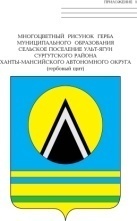 АДМИНИСТРАЦИЯ СЕЛЬСКОГО ПОСЕЛЕНИЯ УЛЬТ-ЯГУНСургутского районаХанты-Мансийского автономного округа – ЮгрыПОСТАНОВЛЕНИЕ23.11.2020 года                                                                                                   № 156                                                      п.Ульт-Ягун№ п/пФормы и виды профилактических мероприятийСроки реализации Плановый период реализации 2020-2021 Ответственный  Ожидаемый результат1Актуализация перечнянормативно-правовых актов, содержащих обязательные требования законодательства в течение года (по мере необходимости)в течение планового  периода (по мере необходимости) служба жилищно-коммунального хозяйства и благоустройства администрации сельского поселения Ульт-Ягун повышение информированностиподконтрольных субъектово действующихобязательныхтребованияхзаконодательства2Разработка и размещение на официальном сайте муниципального образования сельское поселение Ульт-Ягун руководств по соблюдению обязательных требований законодательствав течение года (по мере необходимости)в течение планового  периода (по мере необходимости) служба жилищно-коммунального хозяйства и благоустройства администрации сельского поселения Ульт-Ягун повышение информированностиподконтрольных субъектово действующихобязательныхтребованияхзаконодательства3Проведение индивидуальных и публичных консультаций с подконтрольными субъектами по разъяснению обязательных требований законодательствав течение года (по мере необходимости)в течение планового  периода (по мере необходимости) служба жилищно-коммунального хозяйства и благоустройства администрации сельского поселения Ульт-Ягун повышение информированностиподконтрольных субъектово действующихобязательныхтребованияхзаконодательства4Информирование юридических лиц, индивидуальных предпринимателей посредством проведения разъяснительной работы в средствах массовой информации и иными способами по вопросам соблюдения обязательных требований законодательства, предъявляемых при осуществлении муниципального контроляв течение года (по мере необходимости)в течение планового  периода(по мере необходимостислужба жилищно-коммунального хозяйства и благоустройства администрации сельского поселения Ульт-Ягунповышение информированностиподконтрольных субъектов оо вновь установленных обязательныхтребованияхзаконодательства5Составление и направление предостережений о недопустимости нарушения обязательных требований, установленных муниципальными правовыми актами,  в соответствии с частями 5 - 7 статьи 8.2 Федерального закона от 26.12.2008№ 294-ФЗ «О защите прав юридических лиц и индивидуальных предпринимателей при осуществлении государственного контроля (надзора) и муниципального контроля», если иной порядок не установлен федеральным закономв течение года (по мере необходимости)в течение планового  периода(по мере необходимостислужба жилищно-коммунального хозяйства и благоустройства администрации сельского поселения Ульт-Ягунпредотвращение нарушений обязательных требованийзаконодательства 6Размещение на официальном сайте муниципального образования сельское поселение Ульт-Ягун:6перечней нормативных правовых актов или их отдельных частей, содержащих обязательные требования, оценка соблюдения которых является предметом муниципального контроля в сфере торговой деятельности и текстов соответствующих нормативных правовых актов для муниципального контроляв течение года (по мере необходимости)в течение планового  периода (по мере необходимости) служба жилищно-коммунального хозяйства и благоустройства администрации сельского поселения Ульт-Ягун обеспечение открытости и прозрачности информации обосуществлениимуниципального контроля6планов проведения плановых проверокне позднее 10 рабочих дней после утвержденияне позднее 10 рабочих дней после утвержденияслужба жилищно-коммунального хозяйства и благоустройства администрации сельского поселения Ульт-Ягун обеспечение открытости и прозрачности информации обосуществлениимуниципального контроля6плановых (рейдовых) заданийне позднее 5 рабочих дней после утвержденияне позднее 5 рабочих дней после утвержденияслужба жилищно-коммунального хозяйства и благоустройства администрации сельского поселения Ульт-Ягун обеспечение открытости и прозрачности информации обосуществлениимуниципального контроля6информация о результатах осуществления муниципального контроляежеквартально, до 10 числа месяца, следующего за отчетным кварталомежеквартально, до 10 числа месяца, следующего за отчетным кварталомслужба жилищно-коммунального хозяйства и благоустройства администрации сельского поселения Ульт-Ягун обеспечение открытости и прозрачности информации обосуществлениимуниципального контроля7Обобщение практики осуществления муниципального контроля и размещение на официальном сайте муниципального образования сельское поселение Ульт-Ягун соответствующих обобщений, в том числе с указанием наиболее часто встречающихся случаев нарушений обязательных требований с рекомендациями в отношении мер, которые должны приниматься юридическими лицами, индивидуальными предпринимателями в целях недопущения таких нарушенийдекабрь 2021годадекабрь 2022 и 2023служба жилищно-коммунального хозяйства и благоустройства администрации сельского поселения Ульт-Ягунпредупреждение нарушений обязательных требований  законодательства8Проведение мероприятий по оценке эффективности и результативности профилактических мероприятий с учетом целевых показателейежегодно, не позднее 30 мартагода, следующего за отчетнымежеквартально, до 10 числа месяца, следующего за отчетным кварталомслужба жилищно-коммунального хозяйства и благоустройства администрации сельского поселения Ульт-Ягун обеспечений эффективностиирезультативностипрофилактическихмероприятийзаотчетный(прошедший) год9Разработка и утверждение программы профилактики нарушений юридическими лицами и индивидуальными предпринимателями обязательных требований  на 2022 год  (на 2023 год)до 20.12.2020 г.до 20.12.2021 г.до 20.12.2022 г.служба жилищно-коммунального хозяйства и благоустройства администрации сельского поселения Ульт-Ягунутверждениеновой      программы   профилактики